Page 1. Front cover:Our strategy forRestoring Pride in Harrow2023-26Page 2. Cllr Osborn’s forewordRestoring pride in HarrowI want Harrow to be a great place to live, learn, work and visit. Harrow is a vibrant and richly diverse borough. We have excellent schools, a thriving local economy and outstanding parks and green spaces. Overall, I think we deliver good services, but I know from talking to residents, responding to their e-mails and reading about problems with the delivery of Council services on social media that we can and should be better. This plan sets out our commitment to improve our services and put residents at the heart of everything we do.I am ambitious in the things we can achieve for our residents, and I want to make Harrow a place once again where people are proud to call home, feel safe and supported and where communities’ flourish. I know this change won’t happen overnight, and that we can’t do this on our own, but we will make it happen. We will work with our partners, such as the police, and the voluntary sector to help make Harrow safer and to support those in need. In the first nine months of our Administration, we have listened to what Harrow people want and are putting our residents first. We have supported our residents and boosted local business by introducing an hour's free parking in all council spaces. To date more than half a million hours of free parking have helped residents rediscover their local high streets, making sure that more of their hard-earned cash is staying in their pockets or being spent with Harrow businesses. We’re committed to improving the responsiveness of the council and listening to our residents. We will improve our website and continue to put residents first through better response times to issues that are raised and being right first time when we do so. We are launching a new standard for consultation with residents, which will see more in-person events as well as online engagement, keeping the views of residents at the centre of decision making. An example of this is the removal of the unpopular Marlborough School Street scheme after reconsulting with residents and the school.We’re keeping Harrow clean and green – we have improved access to the recycling centre with multiple bookings on a single day, launched food waste collection in flats, introduced a free annual bulky waste service, and reduced the price of our annual garden waste service – making it one of the lowest prices in London. We continue to act against those who blight our borough by dumping waste and rubbish, rogue landlords who let poor private rented accommodation, and traders who operate illegally and with disregard for others. We are proud of the character of our borough and are committed to creating more quality family homes and lowering heights of development by reviewing the plans for Harrow’s regeneration programme and giving planners more power to stop unsuitable developments. We will put a limit on the height of any new buildings in our suburbs.We’re continuing to support the most vulnerable Harrow people, by working with our brilliant faith communities and amazing voluntary sector. We will continue to use government funding to help keep our poorest children fed through the holidays as well as during term time, and support those looking for training or employment. 
Unlike previous Corporate Plans, which set out lofty and unmeasurable objectives over a 10-year period making it hard to hold anyone to account, this is a 3-year plan with clear objectives and deliverable actions, what we are calling Flagship Actions. These will be tangible, visible, high-profile projects showing how we are putting our vision into practice. We are committed to supporting our residents and communities while delivering a well-run and efficient council that lives within its means, providing good value for money.This plan sets out our vision and priorities for the next three years, and the actions we will take in 2023/24 to achieve our ambitious plans for Harrow. In delivering this plan we will make a positive difference for everyone who lives, works, raises a family, runs a business in or visits Harrow. I think it is an ambitious and credible plan, even in the tight financial position the Council is in, and I am happy to be judged on its delivery by the residents of Harrow.Cllr Paul Osborn  
Leader, Harrow CouncilPage 3. Our Borough – Harrow in numbers **Infographic to be added in final designed version**Harrow has 261,300 residents51% of our population are female, compared to 49% who are men64% of Harrow’s population come from a Black, Asian, and Multi-ethnic backgroundAverage age of Harrow residents: 38Half of the council’s workforce live and work in Harrow169 languages spoken in Harrow Schools93% of schools are rated good or outstanding by OfstedSecond lowest unemployment level in West London94% of companies in Harrow are micro-businesses employing less than 10 people 15 minutes to central London by train6 Green flag parksOne of the safest London Boroughs (along with Richmond and Wandsworth)Average house price of £552,270Life expectancy 82.1 for men and 85.7 for women10% of Harrow’s population have DiabetesMore than half a million free hours of parking used by residents124,020 visits to the recycling centre booked since MayPage 4: Vision and priorities introductionRestoring Pride in Harrow
We want to restore pride in Harrow. We want Harrow to be a place that everyone is proud to call home. Where new people are confident to settle, put down roots and grow their family and where people thrive.To help everyone understand what we want to achieve for Harrow and how we plan to do this we have three priorities. These priorities will be used to make decisions at the council and to drive the services we deliver.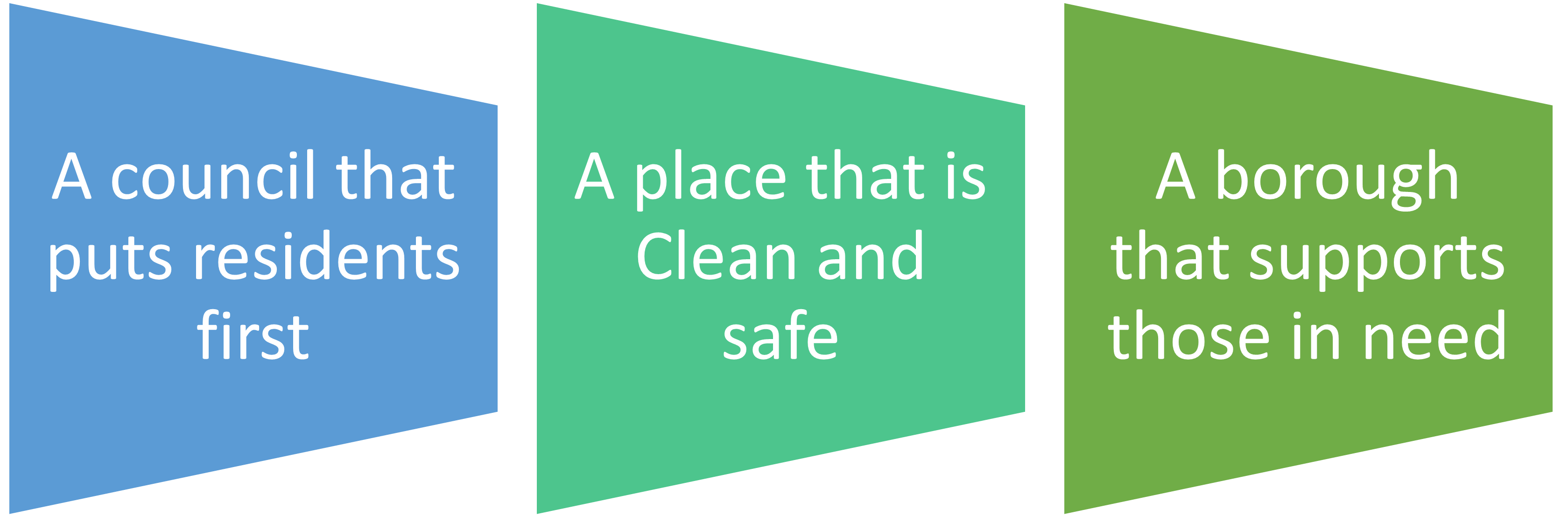 This strategy identifies how we plan to deliver these priorities and the action we will take in the coming year through a series of Flagship Actions. These Flagship Actions will bring the commitments that we have pledged to life and serve to respond to the things that matter to you, our residents, the most.Over the next three years we will publish additional actions each year, which will reflect this administration’s direction of travel and ambitions. These will be real-life benefits that can be felt across the borough and restore pride in Harrow.Page 5: Our Priorities for ResidentsA council that puts residents firstWith council services that are easily accessible and effective, promises that are delivered upon, clear customer service standards and improved communications we will put residents first and restore pride in Harrow. Alongside the Delivery Plan, our flagship actions are to: Install full fibre internet to all council homes and include Grange Farm Community Hall and Northolt Road Community Hall by the end of March 2024, helping our council tenants be more connected. Deliver a new planning website by the end of the summer, making it easier for our residents to apply or look up and comment on planning applications. Adopt new planning protections to restrict tall buildings in our suburbs and better control conversions from houses into flats to preserve the character of Harrow.Create safe and secure cycle parking at Harrow on the Hill station by May 2024, encouraging more active travel and healthier lifestyles.Rollout the first car parking spaces for car clubs in our car parks by May 2024, helping reduce the number of cars and emissions on our roads by giving residents easier access to cars when they need it, at a reasonable rate. Respond to 90% of complaints in 15 working days, improving our responsiveness and customer experience.Improve our website to create a more personalised service through the MyHarrow Account, the ability to track progress of reported items online and enhance the customer experience. Launch a new consultation platform called ‘My Harrow Talk’, keeping the views of residents at the heart of decision making.Page 6: Our Priorities for ResidentsA borough that is clean and safeWe will improve the quality of our public spaces by taking action against those who make Harrow dirty and feel unsafe, investing in our parks and public spaces and encouraging active and sustainable travel. By supporting local businesses and high streets through challenging times we will make Harrow a destination for shopping and socialising. Alongside the Delivery Plan, our flagship actions are to: Deliver Phase One of the Grange Farm estate regeneration – Harrow’s largest estate regeneration – by the end of 2023, delivering 89 quality affordable homes. By April 2024 we will determine the planning application for Phase Two. Install at least 15 mobile CCTV cameras in the areas of Harrow most targeted by fly-tippers to reduce the levels of dumping and to make the people who do this pay. Ensure good quality open spaces for our residents, through the reaccreditation of our 6 Green Flag parks and identify 3 more parks to become accredited to Green Flag status by 2024/2025. Refurbish 36 tennis courts in Harrow parks and open spaces by 2025, delivering good quality courts and a new booking system.Resurface over 60 carriageways and footways over the next 12 months through our improved highway maintenance programme.Double the number of council provided electric charging points for the public in the next 12 months, helping residents who have or will choose hybrid or electric vehicles in the future, reducing greenhouse gas emissions and improving air quality.Identify unauthorised beds in sheds and other environmental issues through a new approach which includes heat maps.Hold at least four Weeks of Action, bringing together council and partners to deal with particular areas of anti-social behaviour and fly-tipping.Page 7: Our Priorities for ResidentsA place where those in need are supportedWe will celebrate Harrow’s diversity and empower communities and residents. We will support those most in need by providing better career opportunities through training and employment and working with our partners and the voluntary sector to help residents live well for longer in the community. Alongside the Delivery Plan, our flagship actions are to: Help with the cost-of-living crisis, we will deliver another year of free school meals during school holidays (subject to Household Support Fund 4 Guidance).At least doubling the number of Harrow Council Apprenticeships in the borough by the end of the year.Launch a skills and employment programme for our most vulnerable young people before the summer of 2024, including our care leavers, with applications launching by March 2024.Upgrade the Council’s 10 Children Centres into Family Centres, which will deliver more integrated services for residents which includes early years and health.Work with residents, community groups and the voluntary sector to create a new adult social care and mental health service by July.Improve our neighbourhood resource centres into true adult social care and well-being hubs.Development of our new customer centre at Gayton Road for people at risk of homelessness or concerns about vulnerable residents.Start construction on Milton Road, resulting in 100% high quality, affordable housing, which includes family-sized homes.Page 8: Appendix – Delivery PlanThe Corporate Plan is underpinned by a Corporate Delivery Plan, aligned to the administration’s priorities. The actions in this Delivery Plan will be integrated into the corporate objectives setting process, with a view to having clear performance targets for staff around the delivery of each action.A council that puts residents firstA borough that is clean and safeA place where those in need are supportedActionWorkstreamsBasket of MeasuresWhat Success will look likeDirectorateLead memberLead Officer1Deliver the Council’s new Customer Experience strategy Creation of feedback mechanism across all channelsCreate positive customer experienceTelephony provision – general enquiry service for those digitally excludedPilot Community Hubs in our local librariesNumber of Complaints Member/MP enquiriesResident satisfaction via Resident surveyPerformance against service standardsResident feedbackFirst time resolutionReduction in number of complaints and Member/MP enquiresImproved performance against service standardsImprovement on the baseline established in the new resident satisfaction survey.Increase in first time resolutionResourcesCllr Stephen GreekJonathan Milbourn2Deliver service improvements that contribute to a positive customer experienceMake improvements to key customer journeys including:- garden waste -parking permits-missed bins-bin repairs- emergency front door services - Housemark Report 2022Make our services more accountable by including citizens and carers in their developmentGarden waste measuresFree bulky waste collection1-hour free parkingParking permit measuresRecycling rates, residual waste tonnages and missed bins(Measured through satisfaction surveys / feedback via review process)Tenant satisfaction surveysHarrow AppReduction in complaints and avoidable contactIncrease in first time resolutionIncreased resident satisfaction Co-production principles embedded, creating a culture of co-designReduction in missed bins with a particular focus on repeat missed bins.Deliver Housemark recommendationsResourcesCllr Anjana PatelCllr Mina ParmarJonathan MilbournCathy KnubleyDavid McNulty3Ensure a seamless customer journey through up-to-date and connected ITRoll out of integrated apps Implementation of key IT systems including:- Planning- Public Protection- Housing- Parking- Bartec upgrade- digital care solutions - Improve Telecare usage Measures from approved Integrated Apps project plan Measures from IT project/ implementation plan Increased resident satisfaction over a 12-month periodResourcesCllr Stephen GreekBen Goward4Ensure that the digital experience promotes digital as the channel of choice Introduction of personalisationAbility to track progress of submitted web formsSuccessful roll out of Planning Web siteLaunch of the Housing Portal through the MyHarrow accountIncreased functionality for Council Tax Provide full fibre broadband to council housingMeasures from Customer Experience action plan% of Harrow council housing that is full fibre enabledIncrease in usage of digital channels, and improve digital inclusion, through the use of community partnersImproved resident feedback when contacting council.ResourcesCllr Stephen GreekCllr Mina ParmarJonathan Milbourn5Ensure culturally aware customer care that enables outstanding service delivery to residents from all backgrounds.Develop a Workforce Strategy that puts equality, diversity, and inclusion at the centreCustomer Service AcademyUtilise Online JSNA Data and insight to underpin strategy and better target activityDelivery of new workforce strategyEDI Workforce measures.Measures from resident’s surveyImproved resident satisfaction Improvement on the diversity of the workforce measured via EDI indicators.ResourcesCllr David AshtonShumailla DarActionWorkstreamsMeasuresWhat success will look likeDirectorateLead memberLead Officer7Increase resident’s perception of being safe in Harrow’Implementation of all strategies relating to Community Safety, Violence Against Women and Girls, Youth Offending and Safeguarding.Greater partnership working with statutory partners to ensure high-quality service provision to reduce high harm and high-volume crime.Working in partnership with VCS partners to enable early intervention programmes that support the reduction of high harm crime.Crime statistics on burglary, knife crime, drug offences, sexual offences, catalytic converter theft, domestic abuse, ASBResident confidence of crime and safety via resident’s survey.Repeat victimisation Victim satisfactionCommon place VAWG survey (open since October 2022 – October 2023)SafeguardingReduction in high volume crimeReduction in high harm crimeAn increase in residents reporting feeling safe in the borough via the resident’s survey.ResourcesCllr Anjana PatelShumailla Dar8Take enforcement action to protect residents and the environmentFly-tippingHMOsAnti-social behaviourLicensingEnforcement strategyEnforcement actions commenced – fly-tipsFPNs issued – PSPONumber of fly-tips reported onlineHMO selective licence applicationsCommercial licence applicationsIncreased enforcementPlaceCllr Anjana PatelCathy Knubley9Implement a new approach to a well-maintained highway networkNew Highway Strategy documentAdoption and implementation of a new Transport Strategy that enables green mobility in HarrowStreet cleansingRegular review of complaints and service request processStrategy targetsActionable highway defects responded to within timescaleNumber of school travel plans in placePercentage of land assessed for litter that falls below an acceptable standardHighway network is well maintained Improved pedestrian links and accessibilityPlaceCllr Anjana PatelCathy Knubley10Provide excellent green and cultural spaces for our residentsDeliver the Sports Strategy 2013-2023Cultural strategyCreate great parks and open spaces Restoration of Harrow’s Tennis Courts Promote nature recovery on public land and parks increasing more trees and grow more wildflowers and biodiversity net gain36 tennis courts in 13 parksNumber of parks with green flag statusResident’s surveyHarrow’s parks retain their green flag statusIncrease in participationPlaceCllr Anjana PatelCathy KnubleyMark Billington11Protecting the character of Harrow New Local Plan Developing a Masterplan for Harrow Town Centre  Creation of new space for rent at Harrow Arts CentreDevelop new SPDs to restrict tall buildings in our suburbs and better control conversions from houses into flatsPublic realm sqm improved Sqm new workspaceNew Local Plan adopted by May 2026, which will help to protect the character of Harrow and include carbon reduction, nature recovery and sustainability considerations.PlaceCllr Marilyn AshtonViv Evans Mark Billington12Invest in the physical infrastructure of HarrowImprove appearance of key district centresUpdate and review of NCIL fundingImproving the Alleyway by Kenton TempleSecure Investment through the Future High Street FundsDelivery Harrow High Street ProgrammeImproved physical infrastructure in HarrowReduced vacancy rates in district centresCllr Norman StevensonCllr Anjana Patel13Improve business engagementCreation new business partnership – network of High Street Trader Associations and a new Large Employer NetworkDeliver the Economic Strategy Service PlanReduction vacancy rateIncrease in FootfallVibrant town and district centresPlaceCllr Norman StevensonMark Billington14Embed effective responses to climate change and enable the recovery of nature into council services.Agree a new Climate and Nature StrategyEnsure all major procurement activity seeks to reduce carbon emissions Reduce waste and improve recycling rates fleet decarbonisationEnsure all council housing meets Energy Performance Certificate        (EPC) B band Reduction in Council and borough-wide Co2 emissions. Biodiversity net gainPlaceCllr Anjana PatelMatthew Adams 15Enable more new Homes to be available in Harrow House Building Council Homes for Londoners Programme.Leefe Robinson Mews (Building new homes for sale under Help to Buy Programme)Pinnora Mews (Building 20 new houses 16 for sale and 4 affordable)Peel Rd, Poets Corner and Byron Quarter Maximise affordable housing contributions from HSDP sites, private developers and RPsDeliver Grange Farm estate regeneration Phases 2&3Health impact assessments completedMilton Rd (Building 37 new affordable Homes)No. new homes built and soldReduction in Council and borough-wide Co2 emissions.Delivery and Sales within 2022/23 Demolition of the Civic Centre complete.More low carbon, energy efficient, sustainable homes for the borough PlaceCllr Marilyn AshtonKirstan Shiels16Look after and make best use of the Council’s estate.Develop new Asset management strategy action planplan for decarbonisation of our estateAsset Management Strategy 2022-2027No. properties in state of reasonable repairCo2 emissions by Council estateMilestones achieved in delivery of asset management Reduction in CO2 emissions.Place Cllr Norman StevensonViv EvansActionWorkstreamsMeasuresWhat success will look likeDirectorateLead MemberLead Officer17Work in partnership with the VCS to help support the health and well-being of residents and the integration of servicesMECC training Make better use of community assets and a new VCS lettings policy  Commissioning intentionsLevelling up and addressing inequalitiesLeveraging External FundingEnsuring 7 day hospital discharge services are in place to support timely and safe dischargesFuture of Bridge (Christchurch Av.)Improved utilisation from baseline positionJoined-up services that meet the health, care and support needs of residents in the community.Collaboration with the voluntary sector to help improve health and wellbeing outcomes for residents and keeping more people living independently at home for longer.ResourcesCllr Jean LammimanShumailla Dar18Support refugees via Government programmes to settle and integrate into the borough Homes for UkraineAfghan resettlement programme VPRSNo. of refugees housed in the borough in hosting, PRS or emergency accommodation settingsRefugees are settled in the boroughResourcesCllr Jean LammimanShumailla Dar19Increase procurement of private rented accommodation to house those in need Smarter Housing Plan 2022/23 property acquisition, Capital Letters and a landlord marketing campaignAdapt properties when appropriate to ensure residents remain safely in their own homes for as long as possibleNo. of Private Rent Accommodation within 35 miles of HarrowReduction in homelessnessReduction in use of temporary and emergency accommodationPlaceCllr Mina ParmarDavid McNulty20Target support to help residents out of financial hardship Household Support Fund 4Information, Advice & advocacy strategyFree school mealsFood and healthy eating supportUse of data to better understand communities, target interventions to address inequalities and support levelling up Smarter Housing Plan 2022/23Maximise benefit to Harrow from “Retrofit London”FSM numbersCAB Debt managed figuresFood waste and recycling dataCost of Living dashboard dataNo. food parcels/food bank vouchers issuedWarm hub data Take up of Green Homes Grant by private sector/social homesResidents are less reliant on local welfare supportResourcesCllr Jean LammimanShumailla Dar21Support residents to realise their career ambitions through delivering pre-vocational and vocational learning (including ESOL, Digital Skills. Job brokerage with local employersAdult Learning Strategy 2019 – 2024New Plan 2023/24 academic yearXcite programmeNumber of learners.% achieving qualifications.Number into employmentApprenticeshipsIncrease in average earningsIncrease in qualification levelsIncrease in no, apprenticeshipsPlaceCllr Norman StephensonMark Billington22Supporting children, young people and families through the development of the prevention and community offerDeveloping the family hub modelWidening the social work offer and supporting the first 1000 daysIntegrated neighbourhood offerUse of data to better understand communities, target activity to address health inequalities and support levelling upEnsuring sufficient high-quality provision for children and young people with special educational needs within the boroughEstablishment of family hubsVisits to family hubsNumbers of C&F we are working withRereferralsRepeat child protection plansImproved assessment timescales Tracking of SEN provisionSEN achievement measuresProject deadlines metReach of family hubsSuccessful targeting of services (locality based)Reduction in demand – CiN, CP, CLAReduction in rereferrals and repeat plansIncrease in family-based support and fewer residential placementsSufficient provision for children with SEN in the boroughPeople Cllr Hitesh KariaPeter Tolley23Improving the quality and sustainability of care provision in Harrow Strength based social work practiceIntermediate integrated careRedesigning Mental Health offerIntegration of the public health agendaIntegrated Care PartnershipDevelop a commissioning strategy for future Care provision Procurement of Homecare Measured through audit, CQC assurance, BI, feedback from carers and citizens surveyTransition measures including pathway plansMaximise independence Improve outcomes for residentsPeopleCllr Pritesh PatelShaun Riley / Peter Tolley / Senel Arkut24Reducing health inequalitiesHealth in all policies approachJoint activities to combat childhood obesityAccess to sport activitiesSmoking cessationDiabetesDeliver an additional 4 Gold Level Healthy Schools and 5 Gold Level Healthy Early Years SettingsMeasured through population health management dataImproved health outcomes for children, young people and adultsPeopleCllr Pritesh PatelCarole Furlong